 Qu’arrivera-t-il à Donald Trump?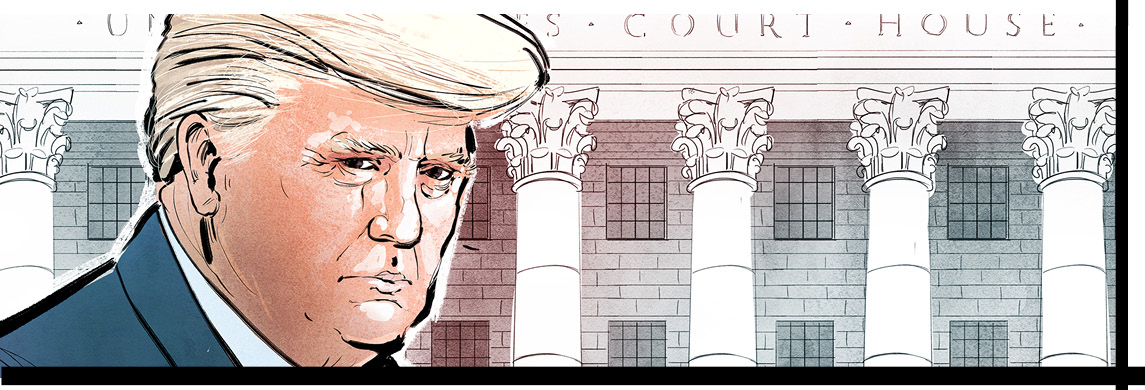 L’ancien président des É.-U., Donald Trump, fait l’objet de 91 accusations d’actes délictueux graves et de quatre procès retentissants pour toute une série de délits dont il est accusé. S’il est reconnu coupable de l’un d’entre eux, il pourrait se retrouver en prison pendant des années.M. Trump, un républicain, a effectué un mandat en tant que président des É.-U. entre 2017 et 2021. Mais après une élection équitable en novembre 2020, il a perdu le poste au profit de l’actuel président, le démocrate Joe Biden. Aujourd’hui, les déboires judiciaires de M. Trump se resserrent au moment même où sa campagne pour devenir le candidat républicain à l’élection présidentielle de 2024 s’accélère.Un embouteillage d’accusationsC’est la première fois qu’un président américain est inculpé d’une infraction pénale et, qui plus est, d’un si grand nombre d’infractions. Les autorités l’accusent de tout, de la manipulation inappropriée de documents top secrets à la promotion d’une fraude électorale qui a contribué à inciter une émeute meurtrière. Elles l’accusent également d’avoir illégalement détourné des fonds destinés à soutenir sa candidature à l’élection présidentielle de 2016.Pour comprendre comment ces accusations pénales pourraient se dérouler, examinons chacune d’entre elles. Un pot-de-vin qui a mal tourné?L’ancien président a d’abord été inculpé dans l’État de New York en mars 2023. Il fait face à 34 chefs d’accusation pour avoir utilisé de façon inappropriée de l’argent donné à sa campagne électorale de 2016. Les procureurs de l’État allèguent que M. Trump a utilisé illégalement des fonds de campagne pour verser 130 000 dollars à une femme afin qu’elle garde le silence sur une liaison. M. Trump, en colère, a plaidé non coupable à ces accusations lors de sa comparution devant le tribunal, mais si les allégations sont prouvées, il pourrait être condamné à une peine de prison pouvant aller jusqu’à quatre ans.Cacher des documents secrets?Puis, le 9 juin 2023, Jack Smith, conseiller juridique spécial, et le département de la justice des États-Unis ont accusé M. Trump de 37 crimes. L’accusation, cette fois-ci? Les procureurs disent que l’ancien président a délibérément ignoré les demandes officielles pour remettre des documents secrets appartenant au gouvernement. En 2022, à la suite d’un mandat de perquisition, le FBI a fouillé sa maison ainsi que son club privé en Floride et a trouvé une centaine de documents classifiés. Le département de la justice fait valoir que nombre de ces documents contiennent des informations extrêmement sensibles sur d’autres pays, sur l’armée américaine et même sur des armes nucléaires, et qu’ils n’auraient pas dû être en possession de M. Trump.Puis, le 27 juillet, les procureurs ont ajouté trois autres chefs d’accusation parce qu’ils disent que M. Trump a tenté d’entraver le travail des enquêteurs en demandant à un assistant de cacher des boîtes susceptibles de contenir des documents classifiés. Un jour plus tard, un enregistrement a été diffusé dans lequel on voit l’ex-président se vanter tout en tenant apparemment des documents classifiés concernant les plans d’une éventuelle attaque des É.-U. contre l’Iran. Les personnes avec lesquelles il se trouvait n’avaient pas l’autorisation de consulter ces documents.Une fois de plus, M. Trump a plaidé non coupable lors de son interpellation et a fermement maintenu qu’il n’avait rien fait de mal. Mais s’il est reconnu coupable, il risque jusqu’à 10 ans de prison.Vol d’élection?Ensuite, le 1er août, M. Smith et le département fédéral de la justice des É.-U. ont inculpé M. Trump de quatre nouveaux délits qui pourraient également lui valoir une peine d’emprisonnement de dix ans. Cette fois, il est accusé d’avoir conspiré pour voler l’élection à M. Biden. Le 3 août, il a de nouveau plaidé non coupable. Ses fausses déclarations de victoire électorale pourraient également avoir contribué à l’attaque du 6 janvier 2021 contre le Capitole des É.-U., où se rassemblent les législateurs. Ce jour-là, après qu’il a prononcé un discours devant ses partisans, une foule a pris d’assaut ce site dans l’espoir d’empêcher Joe Biden de devenir président. L’émeute a fait cinq morts.Du racket en Géorgie?Dans le quatrième acte d’accusation, publié le 14 août, l’État de Géorgie accuse M. Trump de 13 délits, dont le racket, pour avoir altéré l’élection de 2020 dans sa juridiction. Dix-huit collègues de M. Trump sont également inculpés. Parmi eux figure son avocat personnel, Rudy Giuliani, qui a été maire de New York. La vaste enquête du procureur a révélé que l’équipe de Trump avait tenté d’intimider des fonctionnaires, des agents électoraux et d’autres personnes pour faire croire qu’il avait gagné dans cet état. Le groupe aurait également altéré l’équipement de vote. M. Trump et d’autres personnes risquent jusqu’à 20 ans de prison s’ils sont reconnus coupables. Une peine de prison? C’est compliquéCela signifie-t-il que M. Trump ira en prison s’il est reconnu coupable d’un des 91 chefs d’accusation? Pas nécessairement. Envoyer cet ancien président en prison pourrait créer des maux de tête juridiques pour les autorités et provoquer une crise aux É.-U. D’une part, les anciens présidents bénéficient d’une protection 24 heures sur 24 et 7 jours sur 7 de la part des services secrets. Comment cela pourrait-il fonctionner en prison? Et supposons que M. Trump soit réélu en 2024, puis envoyé en prison. Pourrait-il diriger le pays pendant son incarcération?De nombreux juristes pensent que, s’il est réélu, il ne passera pas de temps derrière les barreaux. Ils estiment qu’en raison de ses responsabilités présidentielles, toute condamnation devrait au moins être suspendue jusqu’à ce qu’il ait quitté ses fonctions.Par ailleurs, il pourrait tenter de se gracier lui-même. Un président peut gracier une personne condamnée pour des crimes fédéraux. Toutefois, les présidents ne peuvent gracier personne pour des délits d’État, de sorte que M. Trump pourrait finalement devoir faire face à la justice à New York et en Géorgie, quelle que soit l’issue de l’élection.Toujours en tête du pelotonToutes ces accusations feront-elles la différence lors de l’élection de 2024? Il est surprenant de constater qu’à l’heure actuelle, la course pour déterminer qui représentera les républicains lors de la prochaine élection présidentielle est encore trop serrée pour pouvoir tirer des conclusions. Voici pourquoi : pendant des années, M. Trump a affirmé que ses ennemis politiques avaient tenté de le faire tomber pour leurs propres bénéfices malhonnêtes. Il n’y a aucune preuve de cela. Mais ses partisans voient dans ces accusations la preuve qu’il avait raison depuis le début.« Toutes ces inculpations renforcent essentiellement le message principal de M. Trump, à savoir que le système est truqué », a dit Doug Heye, stratège républicain. « [Sa base] ne croit absolument pas qu’il ait enfreint la loi. »À l’heure actuelle, les sondages montrent que M. Trump devance largement tous les autres candidats républicains à la présidence, et peu de républicains qui se présentent contre lui veulent évoquer ses déboires judiciaires de peur de perdre des voix. Il est donc probable qu’il devienne le candidat du parti, ce qui signifie qu’il affrontera le président Joe Biden lors de l’élection présidentielle de novembre 2024. Actuellement, les sondages indiquent que Joe Biden est en tête avec une petite marge de deux à quatre pour cent. M. Trump ira-t-il en prison, sera-t-il le prochain président des É.-U., les deux – ou aucun? Restez à l’écoute.Le saviez-vous?Les républicains et les démocrates sont les deux partis politiques principaux aux É.-U. Les républicains sont plus conservateurs. Ils croient en un contrôle moindre du gouvernement, une armée forte et moins d’impôts. Les démocrates sont plus progressistes. Ils accordent moins d’importance à l’armée, mais davantage à l’environnement et aux programmes sociaux.acte délictueux grave : crime grave aux États-Unis allégation : déclaration faite sans preuve, qui accuse une personne d’avoir fait une chose injuste ou illégaleclassifié : officiellement secret et accessible uniquement à certaines personnesconseiller juridique spécial : avocat nommé pour enquêter, et éventuellement poursuivre, une affaire dans laquelle le département de la Justice pourrait être confronté à un conflit, ou si l’on estime qu’il est dans l’intérêt du public de confier la responsabilité à une personne extérieure au gouvernementdépartement de la Justice des É.-U. : branche du gouvernement américain chargée de faire appliquer les lois fédérales, de punir les coupables et de garantir un procès équitableFBI : Federal Bureau of Investigation (Bureau fédéral d’enquête) : service de renseignement et de sécurité des É.-U. et principal organisme fédéral chargé de l’application de la loi fraude : le fait de tromper quelqu’un pour obtenir illégalement de l’argent, des biens ou une position de pouvoirinciter : encourager quelqu’un à faire quelque chose de violent, d’illégal ou de désagréable, notamment en le mettant en colère ou en l’excitantinterpellation : première étape d’une procédure pénale au cours de laquelle le défendeur comparaît devant le tribunal pour entendre les accusations et plaider coupable ou non coupablejuridiction : pays, état ou autre zone où un ensemble particulier de lois ou de règles doit être respectémandat de perquisition : document officiel qui autorise la police à perquisitionner un bâtiment ou une propriété privéeracket : activités criminelles organisées qui ont recours à des stratagèmes illégaux, dans ce cas pour tenter de maintenir M. Trump au pouvoirservices secrets : branche du gouvernement américain chargée d’assurer la protection du président Questions de compréhension 1. Nomme les deux partis politiques principaux aux É.-U. Décris brièvement ce que chacun d’entre eux représente.2. Qui est le président des É.-U. actuel? Quand a-t-il été élu et quel parti représente-t-il?3. Qui était le président précédent et quel parti représente-t-il?4. Quel rôle M. Trump espère-t-il jouer lors de la prochaine élection présidentielle?5. Que révèlent les récents sondages sur la course à l’investiture présidentielle républicaine?6. De combien d’accusations criminelles M. Trump faisait-il l’objet à la mi-août?7. Identifie et décris la première série d’accusations portées contre l’ancien président. 8. Identifie et décris la deuxième série d’accusations portées contre l’ancien président. 9. Identifie et décris la troisième série d’accusations portées contre l’ancien président. 10. Identifie et décris la quatrième série d’accusations portées contre l’ancien président.  Questions pour aller plus loin1. Le reportage cite le stratège républicain Doug Heye : « Toutes ces inculpations renforcent essentiellement le message principal de M. Trump, à savoir que le système est truqué. [Sa base] ne croit absolument pas qu’il ait enfreint la loi ».Selon toi, pourquoi les partisans de Trump sont-ils si loyaux, malgré les 91 chefs d’inculpation contre lui? Donne des raisons pour appuyer ton opinion. 2. Le 23 août aura lieu le premier grand débat républicain, au cours duquel les principaux candidats à l’élection de 2024 s’affronteront pour obtenir l’investiture du parti. La question de savoir si Donald Trump participera ou non à ce débat fait l’objet de spéculations, car il est très loin devant son adversaire le plus proche dans les sondages.De nombreux observateurs notent que les adversaires de M. Trump, bien qu’ils espèrent le dépasser dans les sondages, n’osent pas mentionner ses ennuis judiciaires de peur de perdre le soutien des électeurs. De nombreux républicains qui estiment que le parti doit s’éloigner de M. Trump et du drame qu’il apporte espèrent que ce débat sera l’occasion pour les candidats de s’exprimer contre lui.Quels conseils donnerais-tu à ces candidats qui cherchent à obtenir davantage de soutien dans les sondages lors de ce débat? Donne des exemples pour expliquer tes idées.3. De nombreux élus républicains ont commenté les multiples inculpations dont Donald Trump fait l’objet. Mike Pence, l’ancien vice-président de M. Trump, qui brigue également l’investiture du parti républicain pour l’élection de 2024, s’est exprimé au sujet d’une des inculpations de M. Trump : « L’acte d’accusation d’aujourd’hui est un rappel important : quiconque se place au-dessus de la Constitution ne devrait jamais être président des États-Unis. J’en dirai plus sur les arguments du gouvernement après avoir examiné l’acte d’accusation. L’ancien président a droit à la présomption d’innocence, mais avec cet acte d’accusation, sa candidature signifie qu’il y aura plus de discussions sur le 6 janvier et plus de distractions. Notre pays est plus important qu’un seul homme. Notre Constitution est plus importante que la carrière d’un seul homme. »Es-tu d’accord avec les commentaires de M. Pence? Pourquoi ou pourquoi pas? Penses-tu que M. Trump remportera l’investiture du parti pour l’élection de 2024? Explique ta réponse.  Questions à explorer en ligne Nota : Les lien ci-dessous sont fournis à http://lesplan.com/fr/liens afin d’en faciliter l’accès.  1. Consulte un résumé plus détaillé de l’ampleur des accusations auxquelles M. Trump est confronté :
https://ici.radio-canada.ca/nouvelle/2001206/donald-trump-enquetes-accusations-cour-elections
https://www.cbc.ca/news/world/trump-cases-summary-1.6786650 [en anglais]
https://www.cbc.ca/player/play/2255425091951 [15:05] [en anglais]
https://www.cbc.ca/kidsnews/post/trump-charged-with-racketeering-crime-in-georgia.-heres-what-that-means/ [en anglais]Quelle information supplémentaire as-tu apprise? Quelles questions te poses-tu encore? 2. Consulte les reportages parus juste après chacune des quatre inculpations pénales de M. Trump :No 1 : La liaison avec Daniels
https://ici.radio-canada.ca/info/en-direct/1009620/donald-trump-accusation-inculpation-new-york 
https://www.cbc.ca/news/world/ny-grand-jury-trump-1.6731596 [en anglais]No 2 : Les documents classifiés
https://ici.radio-canada.ca/nouvelle/1999687/documents-confidentiels-trump-accusations
https://www.cbc.ca/player/play/2226263619742 [2:37] [en anglais]
https://www.cbc.ca/news/world/donald-trump-camera-footage-classified-documents-1.6920052 [en anglais]No 3 : Le vol de l’élection 
https://ici.radio-canada.ca/nouvelle/2000759/donald-trump-accusations-grand-jury-presidentielle-2020
https://ici.radio-canada.ca/nouvelle/2001076/etats-unis-proces-justice-election-presidentielle 
https://www.cbc.ca/player/play/2251009091970 [2:36] [en anglais]
https://www.cbc.ca/player/play/2251940419920 [3:12] [en anglais]No 4 : Le racket
https://ici.radio-canada.ca/nouvelle/2003101/trump-georgie-justice-tentatives-influencer-presidentielle 
https://www.cbc.ca/player/play/2255431747818 [2:41] [en anglais]
https://www.cbc.ca/player/play/2255303747729 [7:14] [en anglais]Laquelle de ces accusations te semble la plus susceptible de donner lieu à une condamnation? Explique ta réponse.3. Découvre ce que signifient les inculpations pour la candidature de Trump à la réélection :
https://ici.radio-canada.ca/nouvelle/2003269/trump-deboires-justice-manne-financiere?depuisRecherche=true 
https://www.cbc.ca/player/play/2255439939535 [6:45] [en anglais]Es-tu d’accord avec les experts? Pourquoi ou pourquoi pas? Questions à explorer en ligne 4.  Comment fonctionne une élection présidentielle aux É.-U.? 
https://www.yout-ube.com/watch?v=pMH8Q06184I [1:05]
https://www.cbc.ca/kidsnews/post/wondering-about-the-u.s.-presidential-election-heres-how-it-works/ [en anglais]5. Avant l’élection présidentielle de novembre, les états américains organisent des primaires et des caucus. Apprends-en davantage sur leur fonctionnement :
https://www.yout-ube.com/watch?v=MCLABTLunrc [2:35]
https://www.yout-ube.com/watch?v=ojELcKHdwvA [2:26] [en anglais] Méli-méloA. Sur la ligne fournie devant chaque question, inscris la lettre qui correspond à la meilleure réponse :______  1. Qui est le président actuel des É.-U.?
	a) Rudy Giuliani				b) Taylor Swift
	c) Joe Biden					d) Justin Trudeau
	e) Donald Trump______  2. On appelle ___________ un crime grave aux É.-U. :
	a) offense inculpable				b) offense sommaire
	c) violation					d) acte délictueux grave
	e) délit______  3. Quels sont les deux états qui ont porté des accusations contre M. Trump? 
	a) la Floride et le New Jersey			b) la Géorgie et la Californie
	c) l’Iowa et le New Hampshire		d) l’État de Washington et l’État de New York
	e) l’État de New York et la GéorgieB. Indique V (Vrai) ou F (Faux) devant chaque énoncé. Si un énoncé est Vrai, écris sur la ligne un fait important ou un détail pour appuyer l’énoncé. Si un énoncé est Faux, écris la version correcte sur la ligne. ______  4. Vrai ou Faux? Les deux partis politiques américains principaux sont les démocrates et les républicains.______  5. Vrai ou Faux? Les forces de l’ordre ont trouvé une centaine de documents classifiés dans la résidence texane de M. Trump.______  6. Vrai ou Faux? La course à l’investiture républicaine pour l’élection présidentielle est très serrée. C. Remplis les blancs afin de compléter chaque phrase.			7. FBI = Federal Bureau of                                                 . 8. Un document légal, signé par un juge, qui autorise les forces de l’ordre à pénétrer dans une propriété privée pour y rechercher ou y prendre des objets, s’appelle un                                                 de                                                . (2)9. Les services                                                 sont une branche du gouvernement américain responsable de protéger un président.D. Réponds à la question suivante en un paragraphe. (Utilise une feuille séparée si nécessaire.)10. Selon toi, devrait-on permettre à Donald Trump de se présenter à l’élection présidentielle de 2024? Donne des raisons pour appuyer ta réponse.